4-Acetaminobenzolsulfonsäurechloridhttp://www.lambdasyn.org/synfiles/pr400-001.htmhttps://data.epo.org/publication-server/pdf-document?pn=0403947&ki=B1&cc=EPhttps://www.google.co.in/patents/EP0027906B1?cl=enSynthese von AcetessigsäureanilidAcetoacetanilid [102-01-2]http://www.lambdasyn.org/synfiles/acetoacetanilid.htmAcetessigsäure-(2,5-dimethoxyanilid)http://www.lambdasyn.org/synfiles/2',5'-dimethoxyacetoacetanilid.htmhttp://boch35.uni-graz.at/~sta/lehre/oc1/files/oc_kartei.pdfAcetessigsäure-(4-methoxyanilid)http://www.lambdasyn.org/synfiles/p-acetoacetanisidid.htmhttp://www.lambdasyn.org/synfiles/n-acetoacetyl-p-toluidin.htm1,3-Acetondicarbonsäureanhydridhttp://www.lambdasyn.org/synfiles/acetondicarbonsaeureahydrid.htmAcetonitrilhttp://www.lambdasyn.org/synfiles/acetonitril.htm4-Acetoxyindolhttp://www.lambdasyn.org/synfiles/4-acetoxyindol.htmAcetylsalicylsäurehttp://www.lambdasyn.org/synfiles/acetylsalicylsaeure.htm4-Allyl-1,2-dihydroxybenzolhttp://www.lambdasyn.org/synfiles/p-allylcatechol.htm1-Allyl-3,4-methylendioxybenzolSafrolhttps://de.wikipedia.org/wiki/Safrolhttp://www.orgsyn.org/demo.aspx?prep=CV1P0149https://books.google.ch/books?id=vVCGAwAAQBAJ&pg=PA565&lpg=PA565&dq=94-59-7+synthesis&source=bl&ots=4XxQr9I0wi&sig=knp4trjPiyqMMa5hpdEk8PMOahM&hl=de&sa=X&ved=0CDAQ6AEwAzgUahUKEwi4uqi9tOzHAhUK2hoKHdxxCYw#v=onepage&q=94-59-7%20synthesis&f=false/ameisensaeureethylesterhttp://www.lambdasyn.org/synfiles/ameisensaeureethylester.htmAmeisensäure-(N-methylanilid)http://www.lambdasyn.org/synfiles/n-methylformanilid.htm2-Aminobenzimidazolhttp://www.lambdasyn.org/synfiles/2-aminobenzimidazol.htm4-Aminobenzoesäure-[2-(N,N-diethylamino)]-ethylesterhttp://www.google.com/patents/EP1747191A1?cl=dehttp://www.google.com/patents/EP2108646A1?cl=dehttp://e-collection.library.ethz.ch/eserv/eth:33133/eth-33133-02.pdf4-Aminobenzolarsonsäure   Natriumsalzhttp://orgsyn.org/demo.aspx?prep=CV2P0494https://books.google.ch/books?id=ae-fBwAAQBAJ&pg=PA338&lpg=PA338&dq=4-Aminobenzol+Arsons%C3%A4ure&source=bl&ots=vJFkOi9kNq&sig=gLC8zMvsq75DYEM_DZSULCaMNBU&hl=de&sa=X&ved=0CC0Q6AEwA2oVChMI8cnNiMPsxwIVCtoaCh3ccQmM#v=onepage&q=4-Aminobenzol%20Arsons%C3%A4ure&f=false2-Aminobenzothiazol-6-carbonsäureethylester3-Amino-4H-1,2,4-benzthiadiazin-1,1-dioxid16288-74-7http://www.chemspider.com/Chemical-Structure.177074.htmlhttp://www.chemsynthesis.com/base/chemical-structure-13083.html3-(2-Aminobutyl)-indolacetathttps://www.google.com/patents/EP0273004B1?cl=enhttp://www.google.com/patents/EP0273004B1?cl=dehttps://books.google.ch/books?id=xwugBgAAQBAJ&pg=PA1057&lpg=PA1057&dq=3-(2-Aminobutyl)-indolacetat&source=bl&ots=7cJgFeOV57&sig=vUoVaysfCNfgAnmrb997ADoQ2aE&hl=de&sa=X&ved=0CDsQ6AEwB2oVChMIgvuWnJzxxwIVRFwaCh3YNAF9#v=onepage&q=3-(2-Aminobutyl)-indolacetat&f=false2-Amino-3-cyan-4,5-cyclotetramethylenthiophen1-Amino-2,4-dibromanthrachinon 81-49-2http://www.chemspider.com/Chemical-Structure.6429.htmlhttps://books.google.ch/books?id=aPeFBwAAQBAJ&pg=PA290&lpg=PA290&dq=1-Amino-2,4-dibromanthrachinon&source=bl&ots=sQW4WRuvkj&sig=-zMcO2CTze2iK1unVJIJKlW6AUI&hl=de&sa=X&ved=0CCsQ6AEwAmoVChMIpuW16qHxxwIVRokaCh25xgDL#v=onepage&q=1-Amino-2%2C4-dibromanthrachinon&f=falsehttp://www.chemicalbook.com/ProductChemicalPropertiesCB2707884_EN.htmhttps://books.google.ch/books?id=EDwPAwAAQBAJ&pg=PA175&lpg=PA175&dq=1-Amino-2,4-dibromanthrachinon&source=bl&ots=XSmO6OvpD3&sig=IPIlcd6jVApc_c8yhCiyeACzleo&hl=de&sa=X&ved=0CEIQ6AEwB2oVChMIpuW16qHxxwIVRokaCh25xgDL#v=onepage&q=1-Amino-2%2C4-dibromanthrachinon&f=falsehttps://data.epo.org/publication-server/rest/v1.0/publication-dates/19920129/patents/EP0190994NWB1/document.pdf2-Amino-4,5-dimethylthiophen-3-carbonsäureethylester4815-24-12-Amino-4,6-dinitrophenolhttp://www.lambdasyn.org/synfiles/pikraminsaeure.htm2-Amino-4,6-diphenoxy-1,3,5-triazin1230-80-44-Amino-4´-hydroxy-3-methyldiphenylamin6219-89-2http://pubchem.ncbi.nlm.nih.gov/compound/22586http://www.google.com.ar/patents/EP0021374A1?cl=enhttp://onlinelibrary.wiley.com/doi/10.1002/jlac.19717460120/abstract2-Amino-5-iodpyridin20511-12-0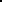 5-Aminomethyl-3-hydroxyisoxazol2763-96-4http://www.lambdasyn.org/synfiles/muscimol.htmhttps://de.wikipedia.org/wiki/Muscimolhttps://books.google.ch/books?id=lh6GAwAAQBAJ&pg=PA328&dq=5-Aminomethyl-isoxazol-3-ol&hl=de&sa=X&ved=0CDgQ6AEwBDgUahUKEwi1uKrp4fHHAhWEVRoKHXl5APU#v=onepage&q=5-Aminomethyl-isoxazol-3-ol&f=false5-Aminomethyl-3-methoxyisoxazol2-Amino-4-methylphenol95-84-1https://books.google.ch/books?id=eiGGAwAAQBAJ&pg=PA1628&dq=2-Amino-4-Methylphenol&hl=de&sa=X&ved=0CFQQ6AEwBzgKahUKEwj9rKPB4_HHAhVF1BoKHZbWCKw#v=onepage&q=2-Amino-4-Methylphenol&f=falsehttps://www.jstage.jst.go.jp/article/cpb1958/29/6/29_6_1518/_articlehttps://books.google.ch/books?id=eiGGAwAAQBAJ&pg=PA1622&lpg=PA1622&dq=2-Amino-4-Methylphenol+synthesis&source=bl&ots=Hye7mbvU9W&sig=QdLM1GBZxEScqsPSQ_xJVQjrFns&hl=de&sa=X&ved=0CD8Q6AEwBGoVChMI0ej-8ePxxwIVQgQaCh0fFgtD#v=onepage&q=2-Amino-4-Methylphenol%20synthesis&f=false2-Amino-4-methyl-5-phenyloxazolin3568-94-3http://www.chemblink.com/moreProducts/more3568-94-3.htmhttp://www.google.com/patents/US31616501-Amino-2-naphthol-4-sulfonsäure116-63-2http://orgsyn.org/demo.aspx?prep=CV2P00425-Amino-6-nitrochinolin35975-00-9 http://www.molbase.com/en/search.html?search_keyword=35975-00-94-Amino-3-nitrotoluolhttp://www.orgsyn.org/demo.aspx?prep=CV4P00422-Amino-2-phenoxy-1,1-dicyanethen2-(4-Aminophenyl)-6-methylbenzothiazol92-36-4https://books.google.ch/books?id=6VKGAwAAQBAJ&pg=PA1281&lpg=PA1281&dq=2-(4-Aminophenyl)-6-methylbenzothiazol&source=bl&ots=IlZA479nAp&sig=d0x0ZyiIzXnMdGxpFfjj40v6npw&hl=de&sa=X&ved=0CEQQ6AEwBmoVChMI3J_h2urxxwIVARwUCh3f8ACO#v=onepage&q=2-(4-Aminophenyl)-6-methylbenzothiazol&f=false2-Amino-5-phenyl-5H-oxazol-4-onhttp://www.znaturforsch.com/ab/v60b/s60b0853.pdfhttp://onlinelibrary.wiley.com/doi/10.1002/bbpc.19780821017/abstract2-Amino-1-phenylpropanhydrochloridhttp://www.chemspider.com/Chemical-Structure.83897.htmlhttp://www.orgsyn.org/demo.aspx?prep=v83p00052-Amino-1-phenyl-1-propanolhttp://pubs.acs.org/doi/abs/10.1021/jo01168a003?journalCode=joceahhttp://forum.lambdasyn.org/index.php/topic,1656.0.html4-Aminophenylquecksilberacetat6283-24-5https://www.google.com/patents/EP1119351B1?cl=dehttp://www.toxcenter.org/stoff-infos/q/quecksilber-org-2.pdf5-Aminopyrazolhttp://www.sciencedirect.com/science/article/pii/S0040403997104361http://www.orgsyn.org/demo.aspx?prep=CV5P00392-Amino-5-(4-pyridyl)-1,3,4-oxadiazolhttp://www.chemspider.com/Chemical-Structure.12277.html2-Amino-1-rhodannaphthalin4-(4-Aminosulfonylphenyl-1-azo)-1,3-diaminobenzol3-Amino-2,4,6-triiodbenzoesäure3119-15-1Anilingelb Nhttp://www.peter-hug.ch/lexikon/anilingelbAnthrachinonblau SR extra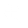 Anthrachinon-1-sulfonsäure   Kaliumsalzhttps://books.google.ch/books?id=sAuzBgAAQBAJ&pg=PA364&lpg=PA364&dq=Anthrachinon-1-sulfons%C3%A4ure+++Kaliumsalz&source=bl&ots=5z9uUrU7Lx&sig=73pvqWfEKP3gRwTUj-E8NNzezoA&hl=de&sa=X&ved=0CB4Q6AEwAGoVChMI0MfYpvzxxwIVi7gaCh34LwXA#v=onepage&q=Anthrachinon-1-sulfons%C3%A4ure%20%20%20Kaliumsalz&f=falseAnthronhttp://www.orgsyn.org/demo.aspx?prep=CV1P0060